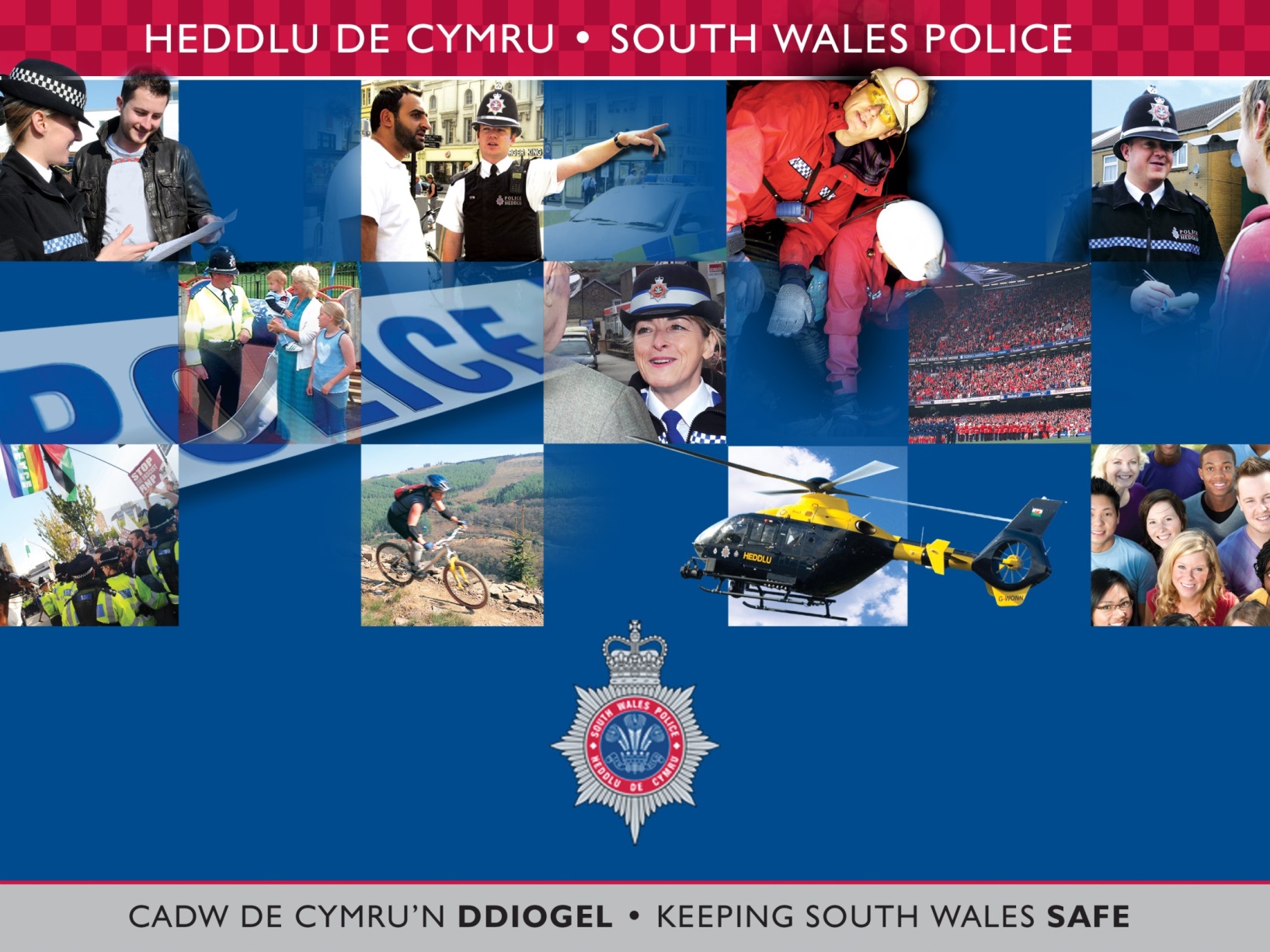 Er mwyn eich cynorthwyo wrth wneud cais am rôl Swyddog Cymorth Cymunedol yr Heddlu, bydd y canllawiau hyn yn eich helpu i ddeall y broses o'i dechrau i'w diwedd.Rydym yn croesawu ceisiadau o BOB rhan o'r gymuned sydd â diddordeb mewn dilyn gyrfa gyda Heddlu De Cymru.Rydym yn ymrwymedig i roi cyfle cyfartal i bawb a thrwy hynny gynorthwyo a gweithredu mewn modd cadarnhaol er mwyn annog ceisiadau gan aelodau o'r grwpiau hynny a dangynrychiolir ar hyn o bryd.Beth sydd angen i mi ei wybod?Y brosesCwblhau ffurflen gaisCaiff hon ei chwblhau drwy ein system ar-lein. Bydd angen i chi gofrestru i gael cyfrif a chwblhau hon yn electronig. Gallwch baratoi drwy ymgyfarwyddo â'r system a chreu cyfrif nawr cyn i'r ffurflen gais fynd yn fyw - ceir rhagor o wybodaeth ar ein gwefan http://www.south-wales.police.uk/en/join-us/ Ar y cam hwn bydd angen i chi roi tystiolaeth o'ch sgiliau yn ogystal â rhoi gwybodaeth bersonol. Nid oes angen i'r dystiolaeth fod yn seiliedig ar 'waith' ond gallai fod yn gysylltiedig â rhywbeth rydych wedi'i wneud y tu allan i'r amgylchedd gwaith.  Rydym am weld tystiolaeth o sgil benodol; nid yw'n bwysig ble y byddech wedi cael y sgil hon.Yn ogystal â'ch sgiliau, bydd hefyd angen i chi roi gwybodaeth bersonol fel eich cefndir ariannol, a manylion eich teulu a chysylltiadau agos.Mae angen i ni gael y wybodaeth hon er mwyn sicrhau y gallwn gwblhau'r profion fetio angenrheidiol gan fod gan Swyddogion Cymorth Cymunedol yr Heddlu fynediad i wybodaeth freintiedig a all olygu eu bod yn agored i lygredd.  Hefyd, mae angen i ni sicrhau bod eich cysylltiadau'n briodol oherwydd natur ein busnes.Profion cymhwyseddCaiff eich cymhwysedd ei brofi pan fyddwn yn derbyn eich ffurflen gais. Ystyr cymhwysedd yw :Oedran - Mae'n rhaid i chi fod yn 18 oed o leiaf i fod yn Swyddog Cymorth Cymunedol yr Heddlu. Nid oes terfyn oedran uchaf.Cenedligrwydd - Mae'n rhaid i chi fod yn Ddinesydd Prydeinig, yn ddinesydd o'r Ardal Economaidd Ewropeaidd (AEE), yn ddinesydd y Gymanwlad neu'n ddinesydd tramor heb unrhyw gyfyngiadau aros yn y Deyrnas Unedig. Mae'n rhaid i chi hefyd fod wedi byw yn y DU yn barhaol am gyfnod o dair blynedd yn union cyn gwneud cais. Iechyd - Mae'n rhaid i chi fod yn iach yn feddyliol ac yn gorfforol er mwyn delio â phwysau a gofynion gwaith yr heddlu. Bydd yn ofynnol i chi gael archwiliad meddygol er mwyn sicrhau eich bod yn cyrraedd y safonau iechyd gofynnol; Bydd hyn yn cynnwys prawf golwg a phrawf Mynegai Crynswth Corfforol (BMI) - Caiff eich ystod pwysau ei hasesu yn ystod eich asesiad meddygol. Mae'r ystod pwysau iach yn seiliedig ar fesuriad a elwir yn fynegai màs y corff (BMI). Gellir cyfrifo hwn os ydych yn gwybod beth yw eich pwysau a'ch taldra. Y cyfrifiad gwirioneddol yw eich pwysau (mewn cilogramau) wedi'i rannu â'ch taldra (mewn metrau sgwâr). Gellir cael canllawiau a siartiau hawdd eu defnyddio ar sut i gyfrifo eich BMI ar  wefan y GIG.Mae'r GIG yn cynghori bod BMI rhwng 18.5 a 24.9 yn awgrymu pwysau iach normal. Mae hyn yn golygu nad yw eich corff mewn perygl o glefyd sy'n gysylltiedig â phwysau.Tatŵau - Ni fydd tatŵau yn rhwystr i chi gael eich penodi. Fodd bynnag, gallai rhai tatŵau beri tramgwydd i'r cyhoedd neu i gydweithwyr o bosibl, neu gallent ddwyn anfri ar Wasanaeth yr Heddlu. Mae'n dibynnu ar eu maint, eu natur a'u lleoliad, ac weithiau ar eu hehangder. Os oes gennych unrhyw datŵau ar eich wyneb, eich gwddf, eich elinoedd neu'ch dwylo, mae'n rhaid i chi nodi ymhle a darparu o leiaf ddau ffotograff o bob tatŵ. Mae'n rhaid i'r ffotograff cyntaf fod yn un agos o'r tatŵ ac mae'n rhaid i'r ail ffotograff ddangos lleoliad y tatŵ ar eich corff yn glir. Os oes gennych unrhyw datŵau ar rannau eraill o'ch corff, cysylltwch â'ch heddlu lleol. Sicrhewch eich bod yn disgrifio'r tatŵ a'r geiriad, gan roi cyfieithiad os yw'n berthnasol. Disgrifiwch unrhyw arwyddocâd neu ystyr personol rydych yn ei briodoli i'r tatŵ.Ni fydd tatŵau yn dderbyniol:• Os ydynt yn tanseilio urddas ac awdurdod swydd cwnstabl• Os gallent beri tramgwydd i'r cyhoedd neu i gydweithwyr a/neu gythruddo rhywun• Os ydynt yn orliwgar neu'n niferus neu'n arbennig o amlwg;• Os ydynt yn dangos agweddau annerbyniol tuag at ferched, grwpiau lleiafrifol neu unrhyw ran arall o'r gymuned;• Os ydynt yn dangos ymochredd â grŵp penodol a allai beri tramgwydd i'r cyhoedd neu i gydweithwyr; a/neu• Os ystyrir eu bod yn wahaniaethol, yn anweddus, yn anllad, yn ddi-chwaeth, yn hiliol, yn rhywiaethol, yn enwadol, yn homoffobig, yn dreisgar neu'n fygylus.Statws Ariannol - Caiff statws ariannol pob ymgeisydd ei brofi. Caiff unrhyw ymgeiswyr sydd â dyfarniadau Llys Sirol yn eu herbyn nad ydynt wedi'u bodloni, sydd wedi eu cofrestru'n fethdalwyr â symiau sy'n ddyledus o hyd, eu gwrthod. Os ydych wedi talu eich dyledion methdalu yna bydd angen i chi ddarparu Tystysgrif Boddhad gyda'ch cais. Ni chaiff ymgeiswyr sy'n destun Trefniant Gwirfoddol Unigol (IVA) cyfredol eu hystyried.Cofnod Troseddol - Efallai y byddwch dal yn gymwys i ymuno â gwasanaeth yr heddlu os oes gennych fân gollfarnau/rhybuddion, ond mae rhai troseddau ac amodau a fydd yn golygu eich bod yn anghymwys. Mae hyn yn cynnwys unrhyw un sydd wedi cael rhybudd ffurfiol yn ystod y pum mlynedd diwethaf, sydd wedi cyflawni trosedd dreisgar neu drosedd trefn gyhoeddus. Aelodaeth o Blaid Genedlaethol Prydain (BNP) neu sefydliad tebyg - Mae gan Heddlu De Cymru bolisi o wahardd unrhyw un o'n swyddogion neu staff rhag ymaelodi â'r BNP neu sefydliad tebyg y gall ei nodau, ei amcanion neu ei ddatganiadau fod yn groes i'r ddyletswydd i hyrwyddo cydraddoldeb hiliol. Gall unrhyw deulu a chysylltiadau sydd â chollfarnau troseddol neu rybuddion hefyd eich atal rhag cael eich derbyn i'r Gwasanaeth.Sgorio eich tystiolaeth ar ffurflen gais (rhestr fer)Caiff eich tystiolaeth ei hasesu os byddwch yn llwyddiannus ar y cam cymhwysedd.  Dylech sicrhau, wrth gwblhau eich ffurflen, eich bod yn ateb y cwestiynau ag enghreifftiau a bod gennych ddealltwriaeth glir o'r cwestiwn/cwestiynau. Ar y ffurflen gais, cewch eich cyfyngu i 310 o nodau ar gyfer pob cwestiwn, felly bydd angen i chi ateb yn gryno.  Nid oes cyfleuster gwirio sillafu ar y ffurflen gais felly gallech ymarfer eich atebion mewn dogfen Word a'u copïo ar y ffurflen gais. Fel hyn, byddwch yn gallu cyfri'r geiriau, a gwirio'r sillafu yn eich atebion.Mae chwe chymhwysedd yn perthyn i'r rôl (sgiliau/ymddygiad gofynnol).   Ar y ffurflen gais, dim ond ar gyfer tri o'r chwe chymhwysedd y bydd angen i chi roi tystiolaeth,  sef: ProffesiynoldebGweithredu ag uniondeb, yn unol â gwerthoedd Gwasanaeth yr HeddluCymryd perchnogaeth wrth ddatrys problemau, dangos dewrder a gwydnwch wrth ymdrin â sefyllfaoedd anodd ac a allai fod yn ymfflamycholGweithredu ar eich menter eich hun i fynd i'r afael â materion, gan ddangos etheg gwaith gref a gwneud ymdrech ychwanegol pan fydd angen.Cynnal safonau proffesiynol, gweithredu'n onest a moesegol a herio ymddygiad amhroffesiynol neu wahaniaetholBod yn ddigyffro a phroffesiynol dan bwysau, gan leddfu gwrthdaro a bod yn barod i gamu ymlaen a chymryd rheolaeth pan fydd angen.Cydweithio ag eraillCydweithio ag eraill er mwyn cyflawni pethau, gan fod yn barod i roi help a chymorth i gydweithwyrYn hawdd mynd atoch, gan ddatblygu cydberthnasau gwaith cadarnhaolGwrando'n ofalus a gofyn cwestiynau er mwyn sicrhau dealltwriaeth, gan leisio eich barn eich hun yn gadarnhaol ac yn adeiladol.Darbwyllo pobl drwy bwysleisio buddiannau dull penodol, rhoi'r wybodaeth ddiweddaraf iddynt a rheoli eu disgwyliadauYn foesgar, yn gwrtais ac yn ystyriol, gan ddangos empathi a thosturiTrin pobl fel unigolion a mynd i'r afael â'u hanghenion a'u pryderon penodol Trin pobl â pharch ac urddas, ymdrin â hwy yn deg a heb ragfarn gan weithredu mewn ffordd anfeirniadol ni waeth beth fo'u cefndir na'u hamgylchiadauGwneud Penderfyniadau Casglu, dilysu ac asesu'r holl wybodaeth briodol sydd ar gael i feithrin dealltwriaeth gywir o sefyllfaoeddYstyried amrywiaeth o opsiynau posibl cyn gwneud penderfyniadau clir ac amserol y gellir eu cyfiawnhauAdolygu penderfyniadau gan ystyried gwybodaeth newydd ac amgylchiadau newidiolCydbwyso risgiau, costau a buddiannau, gan ystyried effaith ehangach penderfyniadauArfer disgresiwn a barn broffesiynol, gan sicrhau bod camau gweithredu a phenderfyniadau yn gymesur ac er budd y cyhoeddMae'r cwestiynau fel a ganlyn:C1	Proffesiynoldeb - Disgrifiwch achlysur penodol lle rydych wedi ymyrryd er mwyn cymryd rheolaeth o sefyllfa.Pam oedd yn rhaid i chi ymyrryd yn y sefyllfa?Beth a wnaethoch er mwyn cymryd rheolaeth o'r sefyllfa?Beth a ystyriwyd gennych wrth i chi ymyrryd yn y sefyllfa?Beth oedd yn arbennig o dda neu effeithiol am y ffordd y gwnaethoch ymyrryd i gymryd rheolaeth o'r sefyllfa?Pa anawsterau y daethoch ar eu traws a sut y gwnaethoch eu goresgyn?Peidiwch â defnyddio datganiadau fel 'Helpais rywun ac roeddent yn fodlon ar y canlyniad'.  Bydd angen i chi gynnwys beth wnaethoch chi yn yr enghraifft.C2	Cydweithio ag Eraill - Disgrifiwch achlysur penodol lle rydych wedi annog unigolyn i ystyried mater yn fwy cadarnhaol.Pam oedd yn rhaid i chi annog yr unigolyn i ystyried y mater yn fwy cadarnhaol?Sut y gwnaethoch annog yr unigolyn i ystyried y mater yn fwy cadarnhaol?Beth a ystyriwyd gennych wrth i chi annog yr unigolyn i ystyried y mater yn fwy cadarnhaol?Beth oedd yn arbennig o dda neu effeithiol am y ffordd y gwnaethoch annog yr unigolyn i ystyried y mater yn fwy cadarnhaol?Pa anawsterau y daethoch ar eu traws a sut y gwnaethoch eu goresgyn?Peidiwch â defnyddio datganiadau fel 'Anogais hyn a llwyddodd i newid ei ymagwedd'.  Bydd angen i chi gynnwys sut y llwyddoch chi i ddelio â'r sefyllfa a beth wnaethoch chi yn yr enghraifft.C3	Gwneud penderfyniadau - Disgrifiwch achlysur penodol lle rydych wedi ystyried nifer o opsiynau cyn gwneud penderfyniad.Pam oedd yn rhaid i chi ystyried nifer o opsiynau cyn gwneud y penderfyniad?Beth a ystyriwyd gennych wrth i chi nodi'r opsiynau?Beth a ystyriwyd gennych wrth wneud y penderfyniad?Beth oedd yn arbennig o dda neu effeithiol am y ffordd y gwnaethoch nodi'r opsiynau a gwneud y penderfyniad?Pa anawsterau y daethoch ar eu traws a sut y gwnaethoch eu goresgyn?Peidiwch â defnyddio datganiadau fel 'Gwnes benderfyniad i... a'r canlyniad oed....'.  Bydd angen i chi gynnwys beth wnaethoch chi, pam y gwnaethoch chi'r penderfyniad hwn a beth oedd yn rhan o'ch proses o wneud penderfyniad yn yr enghraifft.Bydd hefyd angen i chi ystyried disgrifiadau llawn o bob un o'r cymwyseddau rydych yn rhoi tystiolaeth ohonynt, a lle y bo'n bosibl, dylech gynnwys eich tystiolaeth o'r ymddygiad hwn yn eich enghraifft.  C4	Dywedwch wrthym pam rydych am fod yn Swyddog Cymorth Cymunedol yr Heddlu.  Dylech gynnwys pa sgiliau, profiad a galluoedd sydd gennych sy'n eich gwneud yn addas.Rydym am gael gwybod pam eich bod am fod yn Swyddog Cymorth Cymunedol yr Heddlu, yn cynnwys pa brofiad, sgiliau a galluoedd sydd gennych a fydd yn eich gwneud yn addas ar gyfer y swydd, yn eich barn chi.Lle y bo'n bosibl, dylech gyfeirio at bob un o chwe chymhwysedd y rôl, i'w cynnwys yn eich ateb, ond dylech hefyd gofio rhoi tystiolaeth o unrhyw enghreifftiau y byddwch yn dewis eu defnyddio, yn hytrach na gwneud datganiad yn unig.  Bydd angen i chi ddweud 'Yn fy marn i, mae gen i'r sgil ....., a cheir tystioaleth o hyn mewn enghraifft pan wnes i ........Mae'r cymwyseddau fel a ganlyn:Gwasanaethu'r cyhoeddProffesiynoldebAgored i NewidCyflenwi GwasanaethauGwneud PenderfyniadauGweithio gydag EraillC5	Pa dasgau yr ydych yn disgwyl eu cyflawni o ddydd i ddydd fel Swyddog Cymorth Cymunedol yr Heddlu?Mae angen i ni weld eich bod yn llwyr ymwybodol o ofynion y swydd a'ch bod wedi ystyried p'un ai dyma'r swydd i chi.  Dywedwch wrthym pa dasgau yr ydych yn disgwyl eu cyflawni os cewch eich penodi.Bydd angen i chi sicrhau bod gennych ddealltwriaeth lawn o rôl Swyddog Cymorth Cymunedol yr Heddlu.  Bydd y canllawiau hyn yn helpu, a cheir rhagor o wybodaeth yn y proffil rôl ac ar dudalennau recriwtio gwefan Heddlu De Cymru.Awgrymiadau ar gyfer cwblhau Holiadur ar Sail Cymhwysedd.Cofiwch, diben y cwestiynau yw gwneud i chi ddangos eich sgiliau, eich rhinweddau a'ch dulliau o weithio.  Dylai'r enghreifftiau y byddwch yn dewis eu rhoi eich galluogi i wneud hyn mewn modd clir a chryno.  Nid oes rhaid iddynt fod yn seiliedig ar waith. Gallant fod o ganlyniad i rywbeth rydych wedi'i gwblhau fel rhan o'ch bywyd personol neu ddiddordeb.  Rydym am weld tystiolaeth y gallwch gyflawni'r sgiliau a'r cymwyseddau sy'n ofynnol ar gyfer y rôl.Wrth baratoi eich tystiolaeth, darllenwch y Proffil Rôl yn ofalus, amlygwch unrhyw feysydd nad ydynt yn hollol glir i chi, fel y gallwn eich cynorthwyo i gwblhau eich ffurflen gais os bydd angen.Yr hyn sy'n allweddol i geisiadau ar Sail Cymhwysedd yw bod angen rhoi mwy nag atebion cyffredinol. Bydd angen i chi roi gwybodaeth fanwl a phenodol am ddigwyddiad neu brofiad a sut y gwnaethoch weithredu dan yr amgylchiadau. Pa bynnag enghraifft y byddwch yn dewis ei defnyddio, mae'n rhaid i chi ganolbwyntio arnoch chi a'ch rôl bersonol chi. Os byddwch yn rhoi enghraifft o adeg pan oeddech yn gweithio fel aelod o dîm, dylech sicrhau eich bod yn canolbwyntio ar y rhan y gwnaethoch chi ei chwarae a gwneud datganiadau "fi" yn hytrach na "ni".Rydym am weld tystiolaeth y gallwch gyflawni'r sgiliau a'r cymwyseddau sy'n ofynnol ar gyfer y rôl. Dylech osgoi jargon a bratiaith. Cofiwch fod hwn yn gais ffurfiol ar gyfer swydd bwysig a chyfrifol.Gallwch ddefnyddio enghreifftiau o fyd gwaith neu o'ch bywyd cymdeithasol, domestig neu addysgol. Mae'n bwysig mai eich gwaith chi yn unig a geir ar y ffurflen.  Gellir eich holi am unrhyw enghraifft a roddwyd gennych unrhyw bryd, a gellir gofyn i chi roi manylion cyswllt pobl a all gadarnhau'r hyn a ddigwyddodd.Ceisiwch ddefnyddio enghreifftiau y bu'n anodd neu'n heriol i chi ymdrin â hwy. Maent yn dueddol o gael marciau gwell.Ysgrifennwch frawddegau llawn, yn hytrach na nodiadau neu bwyntiau bwled.Y Ganolfan AsesuBydd y Ganolfan Asesu'n cynnwys y canlynol:1.  CyfweliadBydd y cyfweliad yn para am tua 20 munud a gofynnir i chi ateb pedwar cwestiwn ynghylch sut rydych wedi delio â sefyllfaoedd penodol yn y gorffennol.  Bydd y cwestiynau hyn yn ymwneud â'r meysydd cymhwysedd isod:Gwasanaethu'r CyhoeddDangos cred wirioneddol mewn gwasanaethu'r cyhoedd, gan ganolbwyntio ar beth sy'n bwysig i'r cyhoedd a beth fydd o fudd mwyaf iddynt. Deall disgwyliadau, anghenion a phryderon newidiol cymunedau gwahanol a cheisio mynd i'r afael â hwy Meithrin hyder y cyhoedd drwy siarad â phobl mewn cymunedau lleol er mwyn ystyried eu safbwyntiau a chwalu'r rhwystrau rhyngddynt hwy a'r heddluDeall effaith plismona ar gymunedau gwahanol a'r buddiannau iddynt a nodi'r ffordd orau o ddarparu gwasanaethau iddynt Gweithio mewn partneriaeth gydag asiantaethau eraill er mwyn darparu'r gwasanaeth cyffredinol gorau posibl i'r cyhoedd ProffesiynoldebGweithredu ag uniondeb, yn unol â gwerthoedd Gwasanaeth yr HeddluCymryd perchnogaeth wrth ddatrys problemau, dangos dewrder a gwydnwch wrth ymdrin â sefyllfaoedd anodd ac a allai fod yn ymfflamycholGweithredu ar eich menter eich hun i fynd i'r afael â materion, gan ddangos agwedd gref at waith a gwneud ymdrech ychwanegol pan fydd angenCynnal safonau proffesiynol, gweithredu'n onest a moesegol a herio ymddygiad amhroffesiynol neu wahaniaetholBod yn ddigyffro a phroffesiynol dan bwysau, gan leddfu gwrthdaro a bod yn barod i gamu ymlaen a chymryd rheolaeth pan fydd angenAgored i NewidBod yn gadarnhaol ynghylch newid, gan ymateb mewn modd hyblyg ac addasu i ffyrdd gwahanol o weithioDod o hyd i ffyrdd gwell, mwy cost effeithiol o wneud pethau, gan wneud awgrymiadau ar gyfer newidCymryd dull arloesol a chreadigol o ddatrys problemauGofyn am adborth a gweithredu arno, dysgu o brofiad a datblygu eich sgiliau a'ch gwybodaeth broffesiynol eich hunCyflenwi GwasanaethauDeall amcanion a blaenoriaethau'r sefydliad a sut mae gwaith yn cyd-fynd â'r rhainCynllunio a threfnu tasgau'n effeithiol, gan fabwysiadu dull strwythuredig a threfnus o gyflawni canlyniadauRheoli tasgau lluosog yn effeithiol drwy ystyried pethau ymlaen llaw, gan flaenoriaethu a rheoli amser yn ddaCanolbwyntio ar y canlyniadau i'w cyflawni, gweithio'n gyflym ac yn gywir a cheisio canllawiau pan fo'n briodolGwneud PenderfyniadauCasglu, dilysu ac asesu'r holl wybodaeth briodol sydd ar gael i feithrin dealltwriaeth gywir o sefyllfaoeddYstyried amrywiaeth o opsiynau posibl cyn gwneud penderfyniadau clir ac amserol y gellir eu cyfiawnhauAdolygu penderfyniadau o ystyried gwybodaeth newydd ac amgylchiadau newidiolCydbwyso risgiau, costau a buddiannau, gan ystyried effaith ehangach penderfyniadauArfer disgresiwn a barn broffesiynol, gan sicrhau bod camau gweithredu a phenderfyniadau yn gymesur ac er budd y cyhoeddGweithio gydag EraillCydweithio ag eraill er mwyn cyflawni pethau, gan fod yn barod i roi help a chymorth i gydweithwyrYn hawdd mynd atoch, gan ddatblygu cydberthnasau gwaith cadarnhaolGwrando'n ofalus a gofyn cwestiynau er mwyn sicrhau dealltwriaeth, gan leisio eich barn eich hun yn gadarnhaol ac adeiladolDarbwyllo pobl drwy bwysleisio buddiannau dull penodol, rhoi'r wybodaeth ddiweddaraf iddynt a rheoli eu disgwyliadauBod yn foesgar, yn gwrtais ac yn ystyriol, gan ddangos empathi a thosturiYmdrin â phobl fel unigolion gan fynd i'r afael â'u hanghenion a'u pryderon penodolTrin pobl â pharch ac urddas, ymdrin â hwy yn deg a heb ragfarn gan weithredu mewn ffordd anfeirniadol ni waeth beth fo'u cefndir na'u hamgylchiadauEfallai y gofynnir i chi am waith a moeseg Heddlu De Cymru. Byddwch yn cael hyd at bum munud i ateb pob cwestiwn, a chaiff yr amser ei fonitro gan y cyfwelydd, a fydd yn eich stopio os byddwch yn mynd dros yr amser.  Gall y cyfwelydd ofyn cwestiynau dilynol i chi i'ch cynorthwyo i roi ymateb llawn. Wrth ystyried eich ymatebion i gwestiynau'r cyfweliad, gofalwch eich bod ond yn dewis enghreifftiau rydych yn teimlo'n gyfforddus yn eu trafod â'r cyfwelydd.Blaenoriaethau Heddlu De Cymru a'i ymagwedd at waith - Dylech ymgyfarwyddo eich hun â'r rhain drwy ymchwilio i wybodaeth ar y wefan www.south-wales.police.uk2.  Prawf Recriwtio Cychwynnol yr Heddlu - profion Ymresymu Rhifyddol a phrofion Ymresymu Rhesymegol ar LafarYn y prawf ymresymu rhifyddol, gofynnir i chi ateb 25 o gwestiynau amlddewis a fydd yn mesur eich gallu i ddatrys problemau rhifyddol yn gywir. Cewch 12 munud i gwblhau'r prawf.Yn y prawf ymresymu ar lafar, rhaid i chi ateb 31 o gwestiynau amlddewis mewn 25 munud, a fydd yn mesur eich gallu i ymresymu pan gewch ffeithiau am ddigwyddiadau.Dyma rai cwestiynau enghreifftiol i chi allu ymarfer:Prawf asesu rhifyddol Cwestiwn 1.   Cafodd pwrs ei ganfod oedd yn cynnwys un papur £5, pedwar darn 20c a phum darn 2c. Beth oedd cyfanswm yr arian yn y pwrs?£5.10£5.22£5.82£5.85£5.90Cwestiwn 2.   Mae gan faes parcio le i 220 o geir ar bob llawr. Sawl car all barcio ar y tri llawr?440460640660680Cwestiwn 3.  Mae sifft gwaith yn dechrau am 14:15 ac yn para am chwe awr. Pa amser y daw i ben?20:1516:1520:4522:3019:45Cwestiwn 4.  Os oes 30 o ddamweiniau bob mis ar gyfartaledd, sawl un fyddech chi'n ei ddisgwyl mewn 12 mis?420380360300120Cwestiwn 5. Pa ganran o £40 yw £8?5%20%22%25%48%Prawf ymresymu ar lafarSenarioRywbryd dros nos ar 1 Hydref, cafodd Clwb y Copacabana ei losgi i'r llawr. Mae'r heddlu'n trin y tân fel un amheus. Mae'r unig ffeithiau a geir ar hyn o bryd fel a ganlyn:-Roedd y clwb wedi'i yswirio am fwy na'i werth gwirioneddol. Roedd y clwb yn berchen i John Hodges. Gwyddom nad yw Les Braithwaite yn hoffi John Hodges. Rhwng 1 Hydref a 2 Hydref, roedd Les Braithwaite oddi cartref ar drip busnes. Ni fu farw neb. Daethpwyd o hyd i gynllun y clwb yn fflat Les Braithwaite. Cwestiwn 1.  Bu farw aelod o deulu John Hodges yn y tân.GwirAnwirAmhosibl dweudCwestiwn 2.  Os bydd y cwmni yswiriant yn talu'r swm llawn, bydd John Hodges yn elwa o'r tân.GwirAnwirAmhosibl dweudCwestiwn 3.  Mae'r fflat lle canfuwyd y cynllun yn agos at y clwb. GwirAnwirAmhosibl dweudCwestiwn 4.  Gallai John Hodges fod wedi bod yn y clwb pan ddechreuodd y tân. GwirAnwirAmhosibl dweudCwestiwn 5.  Mae sail bendant i arestio John Hodges am gynnau tân yn fwriadol.GwirAnwirAmhosibl dweudPrawf ffitrwyddBydd angen i chi fod mewn cyflwr cymharol dda i basio prawf ffitrwydd swyddog cymorth cymunedol yr heddlu. Oherwydd ei bod yn rhaid i chi allu rhedeg am bellter rhesymol, fel rhan o'ch asesiad, cewch eich profi i sicrhau bod eich lefelau ffitrwydd yn ddigon uchel. Mae'n brawf trylwyr, ond peidiwch â phoeni, nid oes angen bod yn hynod o ffit. Rydym ond am wneud yn siŵr y byddech yn gallu cyflawni eich dyletswyddau yn gorfforolCewch dri chyfle, os na fyddwch yn bodloni'r safon ofynnol ar ôl y trydydd tro, cewch eich tynnu allan o'r broses. Bydd angen i chi hefyd sefyll prawf ffitrwydd cyn cael eich penodi tua chwe wythnos cyn y dyddiad penodi a ragwelir ac mae'n rhaid i chi lwyddo yn y prawf hwn er mwyn parhau â'ch cais. gofynnir i chi redeg yn ôl ac ymlaen ar hyd trac 15 metr gan gadw amser â chyfres o synau bipian, a fydd yn cyflymu'n raddol. Hyd at lefel 5/4Archwiliadau Diogelwch ac AriannolMae'n rhaid i'n Huned Fetio gynnal gwiriadau cefndir gan ddefnyddio gwybodaeth a roddwyd gennych ar eich ffurflen gais amdanoch chi a'ch teulu gan ddefnyddio systemau'r Heddlu. Bydd y rhain yn cynnwys unrhyw gollfarnau/rhybuddion a fetio ariannol. Geirdaon Byddwn yn gofyn am hanes y gellir ei wirio ar gyfer y tair blynedd diwethaf. Ni fyddwn yn ysgrifennu at eich cyflogwr presennol oni fyddwch wedi rhoi caniatâd i ni wneud hynny.Asesiad meddygol (yn cynnwys prawf golwg)Bydd angen i chi fod yn iach i gael eich derbyn fel Swyddog Cymorth Cymunedol yr Heddlu.   Gan fod angen i Swyddogion Cymorth Cymunedol yr Heddlu fod yn gorfforol iach i gyflawni eu dyletswyddau, bydd angen i chi gael archwiliad i sicrhau nad oes gennych unrhyw broblemau iechyd difrifol. Pan fyddwch wedi pasio pob rhan arall o'r broses recriwtio a byddwn yn barod i gynnig swydd yn amodol i chi, byddwch yn cael amseroedd apwyntiadau ar gyfer prawf golwg ac archwiliad meddygol, a fydd yn cynnwys prawf BMI (Mynegai Màs y Corff). Prawf cyffuriau Gofynnir i chi gael prawf cyffuriau a rhoi gwybodaeth am unrhyw feddyginiaeth y gallwch fod yn ei chymryd.Fetio Biometrig (Olion bysedd a DNA)Bydd yn ofynnol i chi roi Olion bysedd a sampl DNA.  Ar y diwrnod, byddwn yn gofyn i chi lofnodi ffurflen gydsynio i gymryd eich olion bysedd a sampl o'ch DNA at ddibenion chwiliad ar hap ac i'ch olion bysedd a'ch proffil DNA gael eu cadw ar Gronfa Ddata Dileu'r Heddlu (PEDb).Cymerir olion bysedd a samplau DNA er mwyn gwneud chwiliad ar hap yn erbyn y cronfeydd data lleol a chenedlaethol cyn i chi ymuno â'r heddlu. Gwneir hyn er mwyn sicrhau nad ydych wedi dod i sylw'r heddlu mewn modd andwyol o'r blaen, nad ydych wedi ein hysbysu ohono, a hefyd nad ydych yn gysylltiedig ag unrhyw leoliadau troseddau sydd heb eu datrys.Byddwn yn gofyn i chi gwblhau'r profion hyn ar ôl i ni gwblhau eich holl wiriadau cefndirol yn llwyddiannus.Prawf ffitrwydd cyn penodi Bydd angen i chi hefyd sefyll prawf ffitrwydd cyn cael eich penodi tua chwe wythnos cyn y dyddiad penodi a ragwelir ac mae'n rhaid i chi lwyddo yn y prawf hwn er mwyn parhau â'ch cais. Beth sy'n digwydd nesaf?Bydd yr hysbyseb ar gael o 09:00 ddydd Llun 26 Awst 2019 a bydd yn cau am 12:00 ddydd Mawrth 3 Medi 2019. Bydd y penderfyniad i gau'r hysbyseb hwn yn gynt na'r dyddiad uchod yn ôl disgresiwn Heddlu De Cymru.CymorthMae gan yr Heddlu nifer o gymdeithasau i gynorthwyo ymgeiswyr. Rydym am i'n gweithlu adlewyrchu'r amrywiaeth eang o gymunedau rydym yn eu gwasanaethu, ac rydym yn ymrwymedig i gynorthwyo ymgeiswyr drwy ein prosesau recriwtio beth bynnag fo'ch ffordd o fyw neu gefndir. Fel cyflogwr cyfle cyfartal, rydym yn croesawu ceisiadau gan bob person sy'n gymwys am y swydd. Fodd bynnag, gan fod ymgeiswyr o gefndiroedd pobl dduon a lleiafrifoedd ethnig (BME) yn cael eu tangynrychioli o fewn yr Heddlu ar hyn o bryd, byddem yn enwedig yn croesawu ceisiadau gan ymgeiswyr BME.Os hoffech drafod y cyfleoedd ymhellach, y cymorth a gynigir a'r ymgyrch recriwtio sydd i ddod, cysylltwch â'n Tîm Gweithlu Cynrychioliadol yn Joinus@south-wales.pnn.police.uk.Mae manylion ein rhwydweithiau cymorth eraill fel a ganlyn:Rhagor o gwestiynau?Gyda phwy y dylwn gysylltu i drafod sut i wneud cais?Gallwch gysylltu â'n tîm Recriwtio Adnoddau Dynol (HR-Recruitment@south-wales.pnn.police.uk) a byddant yn cyfeirio eich ymholiad at yr unigolyn mwyaf priodol.Gyda phwy y dylwn gysylltu os byddaf yn cael anawsterau â'r ffurflen gais?Gallwch gysylltu â'n Desg Gymorth Adnoddau Dynol ar 01656 305870 neu HR.Helpdesk@south-wales.pnn.police.ukRhwydwaith Cymorth Abledd (ASN)Julia Tyler 01656 655555 Est. 31-877Tony Parker01656 655555 Est. 34-834Cymdeithas yr Heddlu Du (BPA)Cadeirydd - Bharat Narbad01656 303502Cymdeithas yr Heddlu Cristnogol (CPA)www.cpauk.netCymdeithas yr Heddlu Benywaidd (FPA)Cadeirydd - Lisa Gore01656 655555 Est 27204Rhwydwaith LGBTLGBT@south-wales.pnn.police.uk